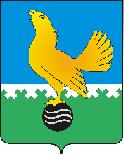 Ханты-Мансийский автономный округ-Юграмуниципальное образованиегородской округ город Пыть-ЯхАДМИНИСТРАЦИЯ ГОРОДАП О С Т А Н О В Л Е Н И ЕОт 12.12.2017									№ 329-паОб утверждении муниципальной программы «Социальная поддержка жителей муниципального образования городской округ город Пыть-Ях на 2018-2025 годы и на период до 2030 года» 		В соответствии с Бюджетным кодексом Российской Федерации, постановлением администрации города от 21.08.2013 №184-па «О муниципальных и ведомственных целевых программах муниципального образования городской округ город Пыть-Ях» с целью эффективного использования бюджетных средств:Утвердить муниципальную программу «Социальная поддержка жителей муниципального образования городской округ город Пыть-Ях на 2018-2025 годы и на период до 2030 года» согласно приложению.Отделу по наградам,  связям и общественными организациями и СМИ управления делами администрации (О.В.Кулиш) опубликовать постановление в печатном средстве массовой информации «Официальный вестник». Отделу по информационным ресурсам (А.А. Мерзляков)  разместить  постановление на официальном сайте администрации города в сети Интернет.Настоящее постановление вступает в силу с 01.01.2018.Признать утратившими силу с 01.01.2018 постановления администрации города:-		от 18.12.2015 № 355-па «Об утверждении  муниципальной программы «Социальная поддержка  жителей  муниципального  образования городской округ город Пыть-Ях на 2016-2020 годы»;	-	от  13.04.2017 № 96-па «О внесении изменений в постановление администрации города от 18.12.2015 № 355-па «Об утверждении  муниципальной программы  «Социальная  поддержка  жителей муниципального образования городской округ город Пыть-Ях на 2016-2020 годы»;		- от 28.07.2017 № 201-па «О внесении изменений в постановление администрации города от 18.12.2015 № 355-па «Об утверждении  муниципальной  программы  «Социальная  поддержка жителей муниципального образования городской округ город Пыть-Ях на 2016-2020 годы»;	-	от 01.09.2017 № 228-па «О внесении изменений в постановление администрации города от 18.12.2015 № 355-па «Об утверждении  муниципальной программы «Социальная поддержка жителей муниципального образования городской округ город Пыть-Ях на 2016-2020 годы»;	-	от 12.10.2017 № 256-па «О внесении изменений в постановление администрации города от 18.12.2015 № 355-па «Об утверждении  муниципальной программы «Социальная поддержка жителей муниципального образования городской округ город Пыть-Ях на 2016-2020 годы».6. Контроль за выполнением постановления возложить на заместителя главы  города Золотых А.П.И.о.главы города  Пыть-Яха					                     А.Н.Морозов	                    													Приложение     к постановлению администрации 								города Пыть-Яха		                                                      от 12.12.2017 № 329-па					Муниципальная  программа «Социальная поддержка жителей муниципального образования городской округ город Пыть-Ях на 2018-2025 годы и на период до 2030 года»Паспорт муниципальной программыРаздел 1. Краткая характеристика текущего состояния действующей системы социальной поддержки  жителей города Пыть-ЯхаВ соответствии со статьей 7 Конституции Российской Федерации, Российская Федерация - социальное государство, политика которого направлена на создание условий, обеспечивающих достойную жизнь и свободное развитие человека. Однако, в последние годы обеспечить достойную жизнь большинству граждан невозможно без сохранения системы социальной поддержки, которая является стабилизирующим фактором в развитии общества. Для осуществления государственной политики в области социальной поддержки, защиты прав и интересов граждан, на муниципальном уровне наиболее эффективен программно-целевой метод.Развитие системы предоставления мер социальной поддержки на муниципальном уровне является логическим продолжением реализации государственной политики в части предоставления адресной социальной помощи слабо защищенным категориям граждан и лицам, нуждающимся в особой защите государства. Практика показывает, что  на протяжении реализации аналогичных программ в 2008–2013 гг., 2014-2015 гг., 2016-2017 гг. меры социальной поддержки граждан остаются  востребованными населением. Эти мероприятия   позволяют улучшить мобильность, а значит и активность, социальную адаптацию отдельных категорий граждан, составляющих 15% от населения города,  ощутить заботу и внимание со стороны муниципальной власти, что, в свою очередь,  делает её более популярной и значимой для населения. На территории города Пыть-Яха успешно осуществляется межведомственное взаимодействие органов и учреждений системы профилактики безнадзорности и правонарушений несовершеннолетних. Оказание  мер социальной поддержки и социальной помощи гражданам, принявшим на воспитание  в семью  детей-сирот и детей, оставшихся без попечения родителей, является значимым условием для решения                  задачи по устройству детей-сирот, детей, оставшихся без попечения                  родителей в семьи граждан. 	Остается актуальной проблема обеспечения детей-сирот и детей, оставшихся без попечения родителей, благоустроенными жилыми помещениями. Приобретение жилых помещений специализированного жилищного фонда для детей-сирот и детей, оставшихся без попечения родителей, лиц из их числа в г. Пыть-Яхе осуществляется в соответствии с требованиями  Федерального закона от 21.12.1996  № 159-ФЗ «О дополнительных гарантиях по социальной поддержке детей-сирот и детей, оставшихся без попечения родителей» и Закона ХМАО-Югры от 09.06.2009  № 86-ОЗ «О дополнительных гарантиях и дополнительных мерах социальной поддержки детей-сирот и детей, оставшихся без попечения родителей, усыновителей, приемных родителей, патронатных воспитателей и воспитателей детских домов семейного типа в ХМАО-Югре». Раздел 2. Стимулирование инвестиционной и инновационной деятельности, развитие конкуренции и негосударственного сектора экономики 2.1. Развитие материально – технической базы в отрасли.	Исходя из полномочий, возложенных на исполнителей муниципальной программы, содействие развитию материально – технической базы в области предоставления мер социальной поддержки, а также строительство объектов, создаваемых на условиях муниципально – частного партнерства, не предусмотрено.   2.2. Формирование благоприятной деловой среды. 	Исходя из полномочий,  возложенных на исполнителей муниципальной программы,  привлечение заинтересованного сообщества, формирования благоприятных условий для развития предпринимательства не предусмотрено. 2.3. Реализация инвестиционных проектов. 	Реализация инвестиционных проектов  в муниципальной программе не предусмотрено. 2.4. Развитие конкуренции в муниципальном образовании город Пыть-Ях. 	Реализация отдельных мероприятий муниципальной программы в сфере защиты жилищных прав детей-сирот, детей, оставшихся без попечения родителей, лиц из их числа, осуществляется в соответствии с Федеральным законом от 5 апреля 2013 № 44-ФЗ «О контрактной системе в сфере закупок товаров, работ, услуг для обеспечения государственных и муниципальных нужд». Развитие конкуренции связано с публичностью планов размещения заказов на ближайший отчетный период (год) и их публикации в единой информационной системе. 	2.5. Реализация проектов и портфелей проектов. Муниципальная программа не содержит мероприятий, реализуемых и (или) планируемых к реализации в соответствии с положением о системе управления проектной деятельностью в администрации города Пыть-Яха. Раздел 3. Цель, задачи и показатели их достиженияЦель и задачи определены в паспорте муниципальной  программы.Формулировка цели определена приоритетами государственной политики, обозначенными в послании Президента Российской Федерации Федеральному Собранию Российской Федерации, Указах Президента Российской Федерации, приоритетами политики Правительства Ханты-Мансийского автономного округа, определёнными Стратегией социально-экономического развития Ханты-Мансийского автономного округа – Югры до 2020 года и на период до 2030 года, с учётом приоритетов развития Уральского федерального округа, ключевыми проблемами и современными вызовами в сфере социальной защиты населения.3.2. Достижение цели муниципальной программы предполагается посредством решения взаимосвязанных и взаимодополняющих задач, отражающих установленные полномочия органов местного самоуправления муниципального образования городской округ город Пыть-Ях.3.3. Эффективность решения поставленных Программой задач посредством реализации ее мероприятий будет оцениваться ежегодно путем мониторинга достижения значений (индикаторов), установленных целевых показателей муниципальной программы: Целевые показатели Программы в течение срока ее реализации приведены в приложении №1 к муниципальной программе.  Перечень целевых показателей носит открытый характер и предусматривает возможность корректировки в случаях изменения финансирования мероприятий программы.Показатель 1: «Количество несовершеннолетних, в отношении которых проводится индивидуальная профилактическая работа» -  является абсолютным показателем, отражает эффективность проводимой профилактической    работы, способствующей  предупреждению правонарушений и преступлений  несовершеннолетних, а также индивидуальной работы с несовершеннолетними, находящимися в социально опасном положении, направленной на устранение причин и условий, способствовавших совершению ими противоправных деяний. Показатель 2: «Доля детей, оставшихся без попечения родителей, всего (%)»: расчет показателя производится путем соотношения численности детей, оставшихся без попечения родителей, в том числе переданных не родственникам (в приемные семьи, на усыновление (удочерение), под опеку (попечительство), охваченных другими формами семейного устройства, к общему количеству детей в возрасте от 0 до 18 лет, проживающих на территории города Пыть-Яха.Показатели 3-9 являются абсолютными показателями, носят заявительный характер.Показатель 10: Доля детей, оставшихся  без попечения родителей, и лиц из числа детей, оставшихся без попечения родителей, включая лиц в возрасте от 23 лет и старше, состоявших на учете на получение жилого помещения, включая лиц от 18 лет и старше, обеспеченных жилыми помещениями за отчетный год, в общей численности детей, оставшихся без попечения родителей, и лиц из их числа, состоящих на учете на получение жилого помещения, включая лиц в возрасте от 18  лет и старше, % : расчет  показателя производится по формуле: 			До= Ко/Кс*100ДО - Доля детей-сирот и детей, оставшихся без попечения родителей, лиц из числа детей-сирот и детей, оставшихся без попечения родителей, обеспеченных жилыми помещениями; Ко - количество детей-сирот и детей, оставшихся без попечения родителей, лиц из числа детей-сирот и детей, оставшихся без попечения родителей, обеспеченных жилыми помещениями; Кс - количество детей-сирот и детей, оставшихся без попечения родителей, лиц из числа детей-сирот и детей, оставшихся без попечения родителей, состоящих в Списке детей-сирот и детей, оставшихся без попечения родителей, лиц из числа детей-сирот и детей, оставшихся без попечения родителей, которые подлежат обеспечению жилыми помещениями специализированного жилищного фонда по договорам найма специализированных жилых помещений, на начало текущего года. Показатель 11: «Численность детей-сирот и детей, оставшихся без попечения родителей, лиц из их числа, право на обеспечение жилыми помещениями у которых возникло и не реализовано по состоянию на конец соответствующего года».Показатель введен во исполнение постановления Правительства ХМАО – Югры  от 09.10.2013 № 421-п «О государственной программе Ханты-Мансийского автономного округа – Югры  «Социальная поддержка жителей Ханты-Мансийского автономного округа – Югры на 2016-2020 годы». Расчет показателя выполняется по формуле:Ч = Кк - Ко, где:Ч - численность детей-сирот, детей, оставшихся без попечения родителей, лиц из их числа, право на обеспечение жилыми помещениями у которых возникло и не реализовано, по состоянию на конец соответствующего года;Кк - количество детей-сирот и детей, оставшихся без попечения родителей, лиц из числа детей-сирот и детей, оставшихся без попечения родителей, состоящих в Списке детей-сирот и детей, оставшихся без попечения родителей, лиц из числа детей-сирот и детей, оставшихся без попечения родителей, которые подлежат обеспечению жилыми помещениями специализированного жилищного фонда по договорам найма специализированных жилых помещений, на конец текущего года;Ко - количество детей-сирот и детей, оставшихся без попечения родителей, лиц из числа детей-сирот и детей, оставшихся без попечения родителей, право у которых возникло в текущем году, обеспеченных жилыми помещениями в текущем году.Показатель 12: «Численность детей-сирот и детей, оставшихся без попечения родителей, лиц из числа детей-сирот и детей, оставшихся без попечения родителей, обеспеченных благоустроенными жилыми помещениями специализированного жилищного фонда по договорам найма специализированных жилых помещений, в отчетном финансовом году». Значение показателя определяется как  разница между количеством детей-сирот и детей, оставшихся без попечения родителей, лиц из числа детей-сирот и детей, оставшихся без попечения родителей, подлежащих обеспечению жилыми помещениями специализированного жилищного фонда по договорам найма специализированных жилых помещений в отчетном году  и  количеством детей-сирот и детей, оставшихся без попечения родителей, лиц из числа детей-сирот и детей, оставшихся без попечения родителей, не обеспеченных указанными жилыми помещениями в отчетном году; фактическое количество детей-сирот и детей, оставшихся без попечения родителей, лиц из числа детей-сирот и детей, оставшихся без попечения родителей, обеспеченных жилыми помещениями специализированного жилищного фонда в отчетном году».   Показатель 13: «Доля использованных средств субсидии, передаваемой из бюджета автономного округа бюджету муниципального образования городской округ город Пыть-Ях на обеспечение жилыми помещениями специализированного жилищного фонда по договорам найма специализированных жилых помещений детей-сирот и детей, оставшихся без попечения родителей, лиц из числа детей-сирот и детей, оставшихся без попечения родителей».  Показатель отражает результативность предоставления субсидии из окружного бюджета бюджету муниципального образования на предоставление жилых помещений детям-сиротам и детям, оставшимся без попечения родителей, лицам из их числа по договорам найма специализированных жилых помещений, определен во исполнение постановлений Правительства ХМАО – Югры  от 09.10.2013 № 421-п «О государственной программе Ханты-Мансийского автономного округа – Югры  «Социальная поддержка жителей Ханты-Мансийского автономного округа – Югры на 2016-2020 годы», от 14.07.2017 № 265-п «О порядке расходования субвенций, предоставляемых из бюджета Ханты-Мансийского автономного округа – Югры бюджетам муниципальных районов и городских округов Ханты-Мансийского автономного округа – Югры для выполнения отдельных переданных государственных полномочий Ханты-Мансийского автономного округа – Югры в сфере опеки и попечительства, по предоставлению детям – сиротам и детям, оставшимся без попечения родителей, лицам из числа детей-сирот и детей, оставшихся без попечения родителей, жилых помещений специализированного жилищного фонда по договорам найма специализированных жилых помещений».Расчет показателя производится путем соотношения фактически произведенных расходов на обеспечение жилыми помещениями детей-сирот и детей, оставшихся без попечения родителей, лиц из числа детей-сирот и детей, оставшихся без попечения родителей, за отчетный период к утвержденным объемам бюджетных ассигнований, в процентном выражении.  Раздел 4. Характеристика основных мероприятий муниципальной программы4.1 Мероприятия муниципальной программы сформированы в зависимости от цели и задач, подлежащих решению, и представляют собой сочетание  взаимосвязанных комплексных мер   и обособленных мероприятий, разбитых по подпрограммам с учетом источников финансирования.Подпрограмма 1  «Дети  Пыть-Яха» и  подпрограмма 3 «Преодоление социальной исключенности» разработаны, в рамках реализации государственной программы Ханты-Мансийского автономного округа – Югры  «Социальная поддержка жителей Ханты-Мансийского автономного округа – Югры на 2018-2025 годы и на период до 2030 года». 4.2. Подпрограмма 1  «Дети  Пыть-Яха».Подпрограмма 1  «Дети   Пыть-Яха» направлена, на решение  задачи: исполнение переданных полномочий в сфере опеки и попечительства, по осуществлению и организации деятельности комиссии по делам несовершеннолетних и защите их прав. В подпрограмму 1 «Дети   Пыть-Яха» включены следующие мероприятия:4.2.1. Дополнительные гарантии и дополнительные меры  социальной поддержки детей - сирот и детей, оставшихся без попечения родителей, лиц из числа детей-сирот, и детей, оставшихся без попечения родителей,  а также граждан, принявших на воспитание детей, оставшихся без попечения родительского попечения.4.2.2. Исполнение отдельных государственных полномочий:4.2.2.1. осуществление деятельности по опеке и попечительству (содержание отдела опеки и попечительства администрации города, создание условий для оказания услуг по переданным полномочиям, информирование населения о деятельности отдела).4.2.2.2. осуществление полномочий по созданию и осуществлению деятельности комиссии по делам несовершеннолетних и защите их прав.Финансовое обеспечение мероприятий подпрограммы 1 осуществляется за счет бюджета автономного округа в пределах утвержденных бюджетных ассигнований и доведенных лимитов бюджетных обязательств.4.3. Подпрограмма 2 «Социальная поддержка отдельных категорий граждан» обеспечивает преемственность по видам предоставляемых мер социальной поддержки, и реализуется по  следующим мероприятиям: 4.3.1. Обеспечение доступности и реализация социальных гарантий для отдельных категорий граждан: 4.3.1.1 предоставление школьникам права на проезд в городском транспорте без приобретения билетов на проезд.4.3.1.2 предоставление неработающим пенсионерам права на проезд в городском   транспорте без приобретения билетов на проезд.4.3.1.3 денежные выплаты отдельным категориям граждан.4.3.1.4 единовременная выплата ко дню Победы в Великой Отечественной войне, а также к юбилейным и памятным датам, гражданам, жителям города Пыть-Яха, из числа участников и инвалидов Великой Отечественной войны и приравненным к ним категориям.4.3.1.5 денежные выплаты лицам, замещавшим должности муниципальной службы или муниципальные должности в органах местного самоуправления города Пыть-Ях.4.3.1.6 субсидия на возмещение выпадающих доходов организациям, предоставляющим населению услуги бань по тарифам, не обеспечивающим возмещение издержек.4.4. Предоставление мер социальной поддержки за счет средств бюджета муниципального образования городской округ город Пыть-Ях  в 2018 – 2025 годы и на период до  2030 года ориентировано на следующие категории граждан:4.4.1. неработающие пенсионеры - женщины, достигшие возраста 50 лет и старше,  мужчины,  достигшие возраста 55 лет и старше; 4.4.2. школьники, не относящиеся к категории детей-сирот и детей, оставшихся без попечения родителей, находящихся под опекой (попечительством);4.4.3.  лица, имеющие звание «Почетный гражданин города Пыть-Ях»;4.4.4. лица, замещавшие муниципальные  должности или должности муниципальной службы в органах местного самоуправления города Пыть-Яха и признанные в установленном порядке надлежащими получателями пенсии за выслугу лет;4.4.5. ветераны войны и труда.Предоставление мер социальной поддержки на проезд в городском транспорте для школьников и неработающих пенсионеров обусловлено особенностями городской агломерации: очаговой застройкой и неравномерностью расположения объектов  социальной инфраструктуры по районам города, и как следствие,  различной степенью доступности  жителей различных микрорайонов города к объектам социальной инфраструктуры. 4.5. Мероприятие «Денежные выплаты отдельным категориям граждан» включает в себя предоставление дополнительных  мер  социальной поддержки:  - почетным гражданам города в соответствие с решением Думы города Пыть-Ях от 24.05.2017 № 98 «Об утверждении Положения о присвоении звания «Почетный гражданин города Пыть-Яха»; - выплаты неработающим пенсионерам, из числа работников, имеющих перед увольнением  стаж работы в организациях бюджетной сферы города не менее 15 лет, при достижении ими возраста 60, 65,70 и далее через каждые 5 лет.  4.6. Пенсия за выслугу лет лицам, замешавшим должности муниципальной службы или муниципальные должности в органах местного самоуправления города Пыть-Яха предоставляется гражданам в целях компенсации им заработка, утраченного в связи с прекращением муниципальной службы в городе Пыть-Яхе при выходе на страховую пенсию по старости (инвалидности). Дополнительное пенсионное обеспечение предусматривается для лиц, круг которых определен Уставом города Пыть-Яха, и осуществляется на основании соответствующего решения Думы города Пыть-Яха. 4.7. Единовременная выплата ко Дню Победы в Великой Отечественной войне, жителям города Пыть-Яха, из числа участников и инвалидов Великой Отечественной войны и приравненным к ним категориям,  подпрограммой предусмотрена за счет внебюджетных источников. 4.8. Реализация мероприятий подпрограммы обеспечивает адресный подход к предоставлению мер социальной поддержки и  позволит достичь улучшения социально-экономического положения отдельных категорий граждан, нуждающихся в социальной поддержке, обеспечить  доступность к социальным объектам и создание условий для реализации  активной жизненной позиции и вовлечения широких слоев населения в общественную жизнь города,  социальную адаптацию граждан старших возрастов, а также самореализацию граждан в общественной  жизни города Пыть-Яха.Источником финансирования подпрограммы 2 являются средства местного бюджета и внебюджетные источники.4.9. Подпрограмма 3 «Преодоление социальной исключенности» включает мероприятие «Повышение уровня благосостояния граждан, нуждающихся в особой заботе государства»:4.9.1. предоставление жилых помещений детям-сиротам и детям, оставшимся без попечения родителей, лицам из их числа по договорам найма специализированных жилых помещений. 4.9.2. обеспечение дополнительных гарантий прав на жилое помещение детей-сирот и детей, оставшихся без попечения родителей, лиц из числа детей-сирот и детей, оставшихся без попечения родителей, которое включает в себя  осуществление переданных отдельных государственных полномочий, предусматривающих в соответствующих структурных подразделениях 0,1 ставки главного специалиста по осуществлению контроля за использованием и  (или) распоряжением жилыми помещениями, обеспечением надлежащего санитарного и технического состояния жилых помещений, нанимателями или членами нанимателей по договорам социального (специализированного) найма либо собственниками которых являются дети - сироты и дети, оставшиеся без попечения родителей, воспитывающиеся в организациях для детей – сирот, а также лица из числа детей - сирот и детей, оставшихся без попечения родителей, в период нахождения в организациях для детей- сирот.Финансовое обеспечение мероприятий подпрограммы 3 осуществляется за счет бюджета Ханты-Мансийского автономного округа-Югры.  Раздел 5. Механизм реализации муниципальной  программы5.1. Реализация муниципальной программы осуществляется по мероприятиям, обозначенным в приложении № 2 к муниципальной программе. 5.2. Ответственным исполнителем муниципальной программы является отдел по труду и социальным вопросам администрации города Пыть-Яха, который консолидирует всю информацию по реализации настоящей муниципальной программы, её корректировке и внесению необходимых изменений и дополнений по представлению исполнителей подпрограмм и отдельных мероприятий, обеспечивает своевременную отчетность в управление по экономике администрации города.5.3. Соисполнители участвуют в разработке  и реализации муниципальной программы,  предоставляют ответственному исполнителю информацию, необходимую для проведения  оценки эффективности муниципальной программы и подготовки отчетов в сроки, оговоренные нормативными актами администрации города, а также документы, подтверждающие исполнение мероприятий, предусмотренных настоящей муниципальной программой. 5.4. Соисполнители несут ответственность за  реализацию муниципальной программы, достижение конечных результатов, целевое и эффективное использование выделяемых на ее выполнение средств, уточняют сроки реализации мероприятий и объемы их финансирования. 5.5. Соисполнители подпрограммы 1 выполняют свои функции во взаимодействии с учреждениями, организациями муниципального образования, Ханты-Мансийского автономного округа – Югры. Управление ходом реализации подпрограммы 1 «Дети  Пыть-Яха» осуществляет отдел опеки и попечительства  и отдел по осуществлению деятельности территориальной комиссии по делам несовершеннолетних и защите их прав администрации города Пыть-Яха.Дополнительные гарантии и дополнительные меры социальной поддержки предоставляются приемным родителям, взявшим на воспитание в семью детей- сирот, детей, оставшихся без попечения родителей, состоящих на учете в отделе опеки и попечительства администрации г. Пыть-Яха. Дополнительные гарантии и меры социальной поддержки предоставляются  в виде выплат путем перечисления на банковские счета вышеуказанной категории лиц. Рассмотрение заявлений о выплатах и принятие решения осуществляется в отделе опеки и попечительства администрации города Пыть-Яха.5.6. Управление ходом реализации подпрограммы 2 «Социальная поддержка отдельных категорий граждан» осуществляется отделом по труду и социальным вопросам администрации города Пыть-Яха.Предоставление социальной поддержки неработающим пенсионерам на проезд в  муниципальном  транспорте носит заявительный характер, и осуществляется в соответствии с постановлением администрации города от 21.03.2017 № 66-па «Об утверждении административного регламента предоставления муниципальной услуги «Выдача удостоверения, дающего право неработающим пенсионерам на получение дополнительных мер социальной поддержки». Отдел по труду и социальным вопросам администрации города Пыть-Яха формирует и ведет соответствующую информационную базу лиц, имеющих статус «Почетный гражданин города Пыть-Яха», ежемесячно подготавливает расчеты для обеспечения соответствующих выплат, предусмотренных действующими нормативно правовыми актами органов местного самоуправления города Пыть-Яха. Выплата осуществляется путем перечисления средств на счета получателей. Порядок предоставления мер дополнительной социальной поддержки устанавливается решением Думы города Пыть-Яха «Об утверждении Положения о присвоении звания «Почетный гражданин города Пыть-Яха», постановлением администрации города.Управление по жилищно-коммунальному комплексу, транспорту и дорогам администрации города  осуществляет мероприятия по реализации права граждан на посещение городской бани, по льготным тарифам, осуществляет учет количества граждан, воспользовавшихся своим правом, а также производит расчет размеров возмещения недополученных доходов и (или) финансового обеспечения (возмещения) затрат при оказании услуг бань для определения размеров полагающейся субсидии.5.7. Управление ходом реализации муниципальной подпрограммы 3 «Преодоление социальной исключенности» осуществляется управлением по жилищным вопросам, отделом опеки и попечительства  администрации города Пыть-Яха. Предоставление детям-сиротам, детям, оставшихся без попечения родителей, лицам из числа детей-сирот, детей, оставшихся без попечения родителей, жилых помещений специализированного жилого фонда по договорам найма специализированных жилых помещений производится в соответствии с Законом ХМАО-Югры от 09.06.2009 № 86-оз «О дополнительных гарантиях и дополнительных мерах социальной поддержки детей-сирот и детей, оставшихся без попечения родителей, лиц из числа детей-сирот и детей, оставшихся без попечения родителей, усыновителей, приемных родителей, патронатных воспитателей и воспитателей детских домов семейного типа  в Ханты-Мансийском автономном округе – Югре». В отделе опеки и попечительства администрации города Пыть-Яха ведется список и учет детей-сирот, детей, оставшихся без попечения родителей, лиц из числа детей-сирот и детей, оставшихся без попечения родителей, которые подлежат обеспечению жилыми помещениями специализированного жилищного фонда. Приобретение и предоставление жилых помещений, заключение договоров найма специализированных жилых помещений обеспечивается управлением по жилищным вопросам администрации города. 5.8. Управление и контроль муниципальной программы осуществляется в порядке, предусмотренном пунктом 10 Раздела  II «Порядок принятия решения о разработке муниципальных программ муниципального образования городской округ город Пыть-Ях, их формирования, утверждения и реализации»  Приложения  к постановлению администрации города от 21.08.2013   № 184-па «О муниципальных и ведомственных целевых программах муниципального образования городской округ город Пыть-Ях».Раздел 6. Оценка эффективности выполнения муниципальной программыОценка эффективности выполнения муниципальной программы проводится путем оценки соотношения затрат и результатов реализации программы, согласно приложению №3 к муниципальной программе.Приложение №1 к муниципальной программе «Социальная поддержка жителей муниципального образования городской округ город Пыть-Ях на 2018-2025 годы и на период до 2030 года»Приложение № 3 к муниципальной программе «Социальная поддержка жителей муниципального образования городской округ город Пыть-Ях на 2018-2025 годы и на период до 2030 года»Наименование муниципальной программы «Социальная поддержка жителей муниципального образования городской округ город Пыть-Ях на 2018-2025 годы и на период до 2030 года»Дата утверждения муниципальной программы (наименование и номер соответствующего нормативного акта)Ответственный исполнитель муниципальной программыОтдел по труду и социальным вопросам администрации города Соисполнители муниципальной программыОтдел опеки и попечительства администрации города Пыть-Яха.Отдел по осуществлению деятельности территориальной комиссии по делам несовершеннолетних и защите их прав администрации города Пыть-Яха.Управление по жилищным вопросам администрации города Пыть-Яха.Управление по жилищно-коммунальному комплексу, транспорту и дорогам администрации города Пыть-Яха.Муниципальное казенное учреждение «Управление капитального строительства города Пыть-Ях» Цель муниципальной программыПовышение качества жизни граждан  посредством предоставления жителям города Пыть-Яха социальной поддержки.Задачи муниципальной программыПовышение уровня благосостояния населения, за счет предоставления  мер социальной поддержки отдельным категориям граждан и создания условий  для удовлетворения потребности граждан в социальных услугах.Исполнение переданных полномочий в сфере опеки и попечительства, по созданию и осуществлению деятельности комиссии по делам несовершеннолетних и защите их прав.Подпрограммы муниципальной программы Подпрограмма      1 «Дети  Пыть-Яха».Подпрограмма 2 «Социальная поддержка отдельных категорий граждан».Подпрограмма  3 «Преодоление социальной исключенности».Целевые показатели муниципальной программы 1. Количество несовершеннолетних, в отношении которых проводится индивидуальная профилактическая работа  – 69 чел. 2. Доля детей, оставшихся без попечения родителей, - всего 1,91 % (от общей численности детского населения), в том числе переданных не родственникам (в приемные семьи, на усыновление (удочерение), под опеку (попечительство), охваченных другими формами семейного устройства – 100%.3. Количество школьников - получателей социальной поддержки на проезд в городском транспорте-  5550  чел.4. Количество неработающих пенсионеров получателей  социальной поддержки на проезд в городском транспорте - 1190 чел. 5.  Количество лиц, удостоенных звания «Почетный гражданин города Пыть-Яха» -  19 чел. 6. Количество получателей единовременной выплаты ко Дню Победы  в Великой Отечественной войне, юбилейным и памятным датам -  21 чел. 7. Количество получателей дополнительного пенсионного обеспечения - 85 чел.8. Количество неработающих пенсионеров - получателей выплаты в связи с  Юбилеем (55,60,65 и далее через 5 лет) -   10 чел. 9. Количество получателей льготы на оплату стоимости одной помывки в городской бане -        6650 чел.10. Доля детей, оставшихся  без попечения родителей, и лиц из числа детей, оставшихся без попечения родителей, включая лиц в возрасте от 23 лет и старше, состоявших на учете на получение жилого помещения, включая лиц от 18 лет и старше, обеспеченных жилыми помещениями за отчетный год, в общей численности детей, оставшихся без попечения родителей, и лиц из их числа, состоящих на учете на получение жилого помещения, включая лиц в возрасте от 18  лет и старше (всего на начало отчетного года), на уровне 100,0%.11. Численность детей-сирот и детей, оставшихся без попечения родителей, лиц из их числа, право на обеспечение жилыми помещениями, у которых возникло и не реализовано, по состоянию на конец соответствующего года - 0 чел.12. Численность детей-сирот и детей, оставшихся без попечения родителей, лиц из числа детей-сирот и детей, оставшихся без попечения родителей, обеспеченных благоустроенными жилыми помещениями специализированного жилищного фонда по договорам найма специализированных жилых помещений,  в отчетном финансовом году –      74 чел.13. Доля использованных средств субсидии, передаваемой из бюджета автономного округа бюджету м.о. г.о. г. Пыть-Ях на обеспечение жилыми помещениями специализированного жилищного фонда по договорам найма специализированных жилых помещений детей-сирот и детей, оставшихся без попечения родителей, лиц из числа детей-сирот и детей, оставшихся без попечения родителей – 100%.Сроки реализации муниципальной программы2018 – 2025 годы и на период до  2030 годаФинансовое обеспечение муниципальной программы Общий объем расходов составляет                       770 000,4 тыс.рублей, в том числе по годам:2018 год -   57 988,7   тыс. руб.2019 год -   65 030,2   тыс. руб.2020 год -   58 816,5   тыс. руб. 2021 год -   58 816,5   тыс. руб.2022 год -   58 816,5   тыс. руб.2023 год  -   58 816,5  тыс. руб. 2024 год –  58 816,5 тыс. руб.2025 год –  58 816,5 тыс. руб.2026 – 2030 годы –  294 082,5 тыс. руб.  Источником финансирования программы являются средства местного бюджета, окружного бюджета, и иные внебюджетные источники.Целевые показатели муниципальной программыЦелевые показатели муниципальной программыЦелевые показатели муниципальной программыЦелевые показатели муниципальной программыЦелевые показатели муниципальной программыЦелевые показатели муниципальной программыЦелевые показатели муниципальной программыЦелевые показатели муниципальной программыЦелевые показатели муниципальной программыЦелевые показатели муниципальной программыЦелевые показатели муниципальной программыЦелевые показатели муниципальной программы№ п/пНаименование показателей результатовед изм.Фактическое значение показателя на момент разработки программы, 
(указываются данные
 на 31.12.2016)Значение показателя по годам, чел. Значение показателя по годам, чел. Значение показателя по годам, чел. Значение показателя по годам, чел. Значение показателя по годам, чел. Значение показателя по годам, чел. Значение показателя по годам, чел. Значение показателя по годам, чел. Целевое значение показателя на момент окончания действия программы№ п/пНаименование показателей результатовед изм.Фактическое значение показателя на момент разработки программы, 
(указываются данные
 на 31.12.2016)20182019202020212022202320242025Целевое значение показателя на момент окончания действия программы1245678910111218Наименование показателей непосредственных результатовНаименование показателей непосредственных результатовНаименование показателей непосредственных результатовНаименование показателей непосредственных результатовНаименование показателей непосредственных результатовНаименование показателей непосредственных результатовНаименование показателей непосредственных результатовНаименование показателей непосредственных результатовНаименование показателей непосредственных результатовНаименование показателей непосредственных результатовНаименование показателей непосредственных результатовНаименование показателей непосредственных результатов1. Количество несовершеннолетних, 
в отношении которых проводится индивидуальная профилактическая работачел.888684828078767574692.Доля детей, оставшихся без попечения родителей, - всего 
(от общей численности детского населения), в том числе: %1,911,911,911,911,911,911,911,911,911,91переданных не родственникам (в приемные семьи, на усыновление (удочерение), под опеку (попечительство), охваченных другими формами семейного устройства %1001001001001001001001001001003Количество школьников - получателей социальной поддержки на проезд в городском транспортечел.52505450550355505550555055505550555055504 Количество неработающих пенсионеров получателей  социальной поддержки на проезд в городском транспорте (письменные обращения граждан за получением муниципальной услуги, реестр получателей мер социальной поддержки на проезд в городском транспорте)чел.10531170118011901190119011901190119011905Количество Почетных граждан - получателей социальной поддержки чел.171717191919191919196Количество получателей выплаты ко Дню Победы  в Великой Отечественной войне, чел.212121212121212121217Количество получателей дополнительного пенсионного обеспечения чел.597780858585858585858Количество неработающих пенсионеров- получателей выплаты в связи с  Юбилеем (55,60,65 и далее через 5 лет) чел.21010101010101010109Количество получателей льготы на оплату стоимости одной помывки в городской бане чел.531655005500665066506650665066506650665010Доля детей, оставшихся  без 
попечения родителей, и лиц из числа детей, оставшихся без попечения родителей, включая лиц в возрасте от 23 лет и старше, состоявших на учете на получение жилого помещения, включая лиц от 18 лет и старше, обеспеченных жилыми помещениями за отчетный год, в общей численности детей, оставшихся без попечения родителей, и лиц из их числа, состоящих на учете на получение жилого помещения, включая лиц в возрасте от 18  лет и старше %10010010010010010010010010010011Численность детей-сирот и детей, оставшихся без попечения родителей, лиц из их числа, право на обеспечение жилыми помещениями, у которых возникло и не реализовано, по состоянию на конец соответствующего года чел.000000000012Численность детей-сирот 
и детей, оставшихся без попечения родителей, лиц из числа детей-сирот и детей, оставшихся без попечения родителей, обеспеченных благоустроенными жилыми помещениями специализированного жилищного фонда по договорам найма специализированных жилых помещений,  в отчетном финансовом году чел.7484766967413Доля использованных средств
 субсидии, передаваемой из бюджета автономного округа бюджету м.о. г.о. г. Пыть-Ях на обеспечение жилыми помещениями специализированного жилищного фонда по договорам найма специализированных жилых помещений детей-сирот и детей, оставшихся без попечения родителей, лиц из числа детей-сирот и детей, оставшихся без попечения родителей%100100100100100100100100100100Приложение №2 к муниципальной  программе Приложение №2 к муниципальной  программе Приложение №2 к муниципальной  программе Приложение №2 к муниципальной  программе "Социальная поддержка жителей"Социальная поддержка жителей"Социальная поддержка жителей"Социальная поддержка жителей"Социальная поддержка жителейМуниципального образования на 2018-2025 годы и на период до 2030 годаМуниципального образования на 2018-2025 годы и на период до 2030 годаМуниципального образования на 2018-2025 годы и на период до 2030 годаМуниципального образования на 2018-2025 годы и на период до 2030 годаМуниципального образования на 2018-2025 годы и на период до 2030 годаПЕРЕЧЕНЬ  ПРОГРАММНЫХ  МЕРОПРИЯТИЙПЕРЕЧЕНЬ  ПРОГРАММНЫХ  МЕРОПРИЯТИЙПЕРЕЧЕНЬ  ПРОГРАММНЫХ  МЕРОПРИЯТИЙПЕРЕЧЕНЬ  ПРОГРАММНЫХ  МЕРОПРИЯТИЙПЕРЕЧЕНЬ  ПРОГРАММНЫХ  МЕРОПРИЯТИЙПЕРЕЧЕНЬ  ПРОГРАММНЫХ  МЕРОПРИЯТИЙПЕРЕЧЕНЬ  ПРОГРАММНЫХ  МЕРОПРИЯТИЙПЕРЕЧЕНЬ  ПРОГРАММНЫХ  МЕРОПРИЯТИЙПЕРЕЧЕНЬ  ПРОГРАММНЫХ  МЕРОПРИЯТИЙПЕРЕЧЕНЬ  ПРОГРАММНЫХ  МЕРОПРИЯТИЙПЕРЕЧЕНЬ  ПРОГРАММНЫХ  МЕРОПРИЯТИЙПЕРЕЧЕНЬ  ПРОГРАММНЫХ  МЕРОПРИЯТИЙПЕРЕЧЕНЬ  ПРОГРАММНЫХ  МЕРОПРИЯТИЙПЕРЕЧЕНЬ  ПРОГРАММНЫХ  МЕРОПРИЯТИЙ№ п/пОсновные мероприятия муниципальной программы     ( связь мероприятий с показателями муниципальной программы)Ответственный  исполнитель / соисполнительИсточник финанси-рованияФинансовые затраты на реализацию ( тыс. рублей)Финансовые затраты на реализацию ( тыс. рублей)Финансовые затраты на реализацию ( тыс. рублей)Финансовые затраты на реализацию ( тыс. рублей)Финансовые затраты на реализацию ( тыс. рублей)Финансовые затраты на реализацию ( тыс. рублей)Финансовые затраты на реализацию ( тыс. рублей)Финансовые затраты на реализацию ( тыс. рублей)Финансовые затраты на реализацию ( тыс. рублей)Финансовые затраты на реализацию ( тыс. рублей)№ п/пОсновные мероприятия муниципальной программы     ( связь мероприятий с показателями муниципальной программы)Ответственный  исполнитель / соисполнительИсточник финанси-рованиявсего в том числе:в том числе:в том числе:в том числе:в том числе:в том числе:в том числе:в том числе:в том числе:№ п/пОсновные мероприятия муниципальной программы     ( связь мероприятий с показателями муниципальной программы)Ответственный  исполнитель / соисполнительИсточник финанси-рованиявсего 201820192020202120222023202420252026-2030 г.г.1234567891011121314Подпрограмма 1     " Дети Пыть-Яха"  Подпрограмма 1     " Дети Пыть-Яха"  Подпрограмма 1     " Дети Пыть-Яха"  Подпрограмма 1     " Дети Пыть-Яха"  Подпрограмма 1     " Дети Пыть-Яха"  Подпрограмма 1     " Дети Пыть-Яха"  Подпрограмма 1     " Дети Пыть-Яха"  Подпрограмма 1     " Дети Пыть-Яха"  Подпрограмма 1     " Дети Пыть-Яха"  Подпрограмма 1     " Дети Пыть-Яха"  Подпрограмма 1     " Дети Пыть-Яха"  Подпрограмма 1     " Дети Пыть-Яха"  Подпрограмма 1     " Дети Пыть-Яха"  1.1Дополнительные гарантии и дополнительные меры социальной поддержки детей-сирот и детей, оставшихся без попечения родителей, лиц из их числа, а также граждан, принявших на воспитание детей, оставшихся без родительского попечения (показатель 2)Отдел опеки и попечительства, МКУ "Управление капитального строительства"всего 306 180,823 035,124 393,823 522,923 522,923 522,923 522,923 522,923 522,9117 614,51.1Дополнительные гарантии и дополнительные меры социальной поддержки детей-сирот и детей, оставшихся без попечения родителей, лиц из их числа, а также граждан, принявших на воспитание детей, оставшихся без родительского попечения (показатель 2)Отдел опеки и попечительства, МКУ "Управление капитального строительства"федеральный бюджет0,00,00,00,00,00,00,00,00,00,01.1Дополнительные гарантии и дополнительные меры социальной поддержки детей-сирот и детей, оставшихся без попечения родителей, лиц из их числа, а также граждан, принявших на воспитание детей, оставшихся без родительского попечения (показатель 2)Отдел опеки и попечительства, МКУ "Управление капитального строительства"бюджет автономного округа306 180,823 035,124 393,823 522,923 522,923 522,923 522,923 522,923 522,9117 614,51.2 Исполнение отдельных государственных полномочий (показатель 1) Отдел опеки и попечительства
Отдел по осуществлению деятельности территориальной комиссии по делам несовершеннолетних и защите их прав всего 254 057,719 542,919 542,919 542,919 542,919 542,919 542,919 542,919 542,997 714,51.2 Исполнение отдельных государственных полномочий (показатель 1) Отдел опеки и попечительства
Отдел по осуществлению деятельности территориальной комиссии по делам несовершеннолетних и защите их прав федеральный бюджет0,00,00,00,00,00,00,00,00,00,01.2 Исполнение отдельных государственных полномочий (показатель 1) Отдел опеки и попечительства
Отдел по осуществлению деятельности территориальной комиссии по делам несовершеннолетних и защите их прав бюджет автономного округа254 057,719 542,919 542,919 542,919 542,919 542,919 542,919 542,919 542,997 714,51.2 Исполнение отдельных государственных полномочий (показатель 1) Отдел опеки и попечительства
Отдел по осуществлению деятельности территориальной комиссии по делам несовершеннолетних и защите их прав местный бюджет0,00,00,00,00,00,00,00,00,00,01.2 Исполнение отдельных государственных полномочий (показатель 1) Отдел опеки и попечительства
Отдел по осуществлению деятельности территориальной комиссии по делам несовершеннолетних и защите их прав иные внебюджетные источники0,00,00,00,00,00,00,00,00,00,01.2.1Осуществление деятельности по опеке и попечительству Отдел опеки и попечительствавсего 144 105,011 085,011 085,011 085,011 085,011 085,011 085,011 085,011 085,055 425,01.2.1Осуществление деятельности по опеке и попечительству Отдел опеки и попечительствафедеральный бюджет0,00,00,00,00,00,00,00,00,00,01.2.1Осуществление деятельности по опеке и попечительству Отдел опеки и попечительствабюджет автономного округа144 105,011 085,011 085,011 085,011 085,011 085,011 085,011 085,011 085,055 425,01.2.1Осуществление деятельности по опеке и попечительству Отдел опеки и попечительстваместный бюджет0,00,00,00,00,00,00,00,00,00,01.2.1Осуществление деятельности по опеке и попечительству Отдел опеки и попечительстваиные внебюджетные источники 0,00,00,00,00,00,00,00,00,00,01.2.2Осуществление полномочий по созданию и осуществлению  деятельности комиссии по делам несовершеннолетних и защите их прав Отдел по осуществлению деятельности территориальной комиссии по делам несовершеннолетних и защите их прав всего 109 952,78 457,98 457,98 457,98 457,98 457,98 457,98 457,98 457,942 289,51.2.2Осуществление полномочий по созданию и осуществлению  деятельности комиссии по делам несовершеннолетних и защите их прав Отдел по осуществлению деятельности территориальной комиссии по делам несовершеннолетних и защите их прав федеральный бюджет0,00,00,00,00,00,00,00,00,00,01.2.2Осуществление полномочий по созданию и осуществлению  деятельности комиссии по делам несовершеннолетних и защите их прав Отдел по осуществлению деятельности территориальной комиссии по делам несовершеннолетних и защите их прав бюджет автономного округа109 952,78 457,98 457,98 457,98 457,98 457,98 457,98 457,98 457,942 289,51.2.2Осуществление полномочий по созданию и осуществлению  деятельности комиссии по делам несовершеннолетних и защите их прав Отдел по осуществлению деятельности территориальной комиссии по делам несовершеннолетних и защите их прав местный бюджет0,00,00,00,00,00,00,00,00,00,01.2.2Осуществление полномочий по созданию и осуществлению  деятельности комиссии по делам несовершеннолетних и защите их прав Отдел по осуществлению деятельности территориальной комиссии по делам несовершеннолетних и защите их прав иные внебюджетные источники 0,00,00,00,00,00,00,00,00,00,0Итого по реализации мероприятий   подпрограммы 1:Итого по реализации мероприятий   подпрограммы 1:всего 560 238,542 578,043 936,743 065,843 065,843 065,843 065,843 065,843 065,8215 329,0Итого по реализации мероприятий   подпрограммы 1:Итого по реализации мероприятий   подпрограммы 1:федеральный бюджет0,00,00,00,00,00,00,00,00,00,0Итого по реализации мероприятий   подпрограммы 1:Итого по реализации мероприятий   подпрограммы 1:бюджет автономного округа560 238,542 578,043 936,743 065,843 065,843 065,843 065,843 065,843 065,8215 329,0Итого по реализации мероприятий   подпрограммы 1:Итого по реализации мероприятий   подпрограммы 1:местный бюджет0,00,00,00,00,00,00,00,00,00,0Итого по реализации мероприятий   подпрограммы 1:Итого по реализации мероприятий   подпрограммы 1:иные внебюджетные источники0,00,00,00,00,00,00,00,00,00,0Подпрограмма 2  Социальная поддержка отдельных категорий гражданПодпрограмма 2  Социальная поддержка отдельных категорий гражданПодпрограмма 2  Социальная поддержка отдельных категорий гражданПодпрограмма 2  Социальная поддержка отдельных категорий гражданПодпрограмма 2  Социальная поддержка отдельных категорий гражданПодпрограмма 2  Социальная поддержка отдельных категорий гражданПодпрограмма 2  Социальная поддержка отдельных категорий гражданПодпрограмма 2  Социальная поддержка отдельных категорий гражданПодпрограмма 2  Социальная поддержка отдельных категорий гражданПодпрограмма 2  Социальная поддержка отдельных категорий гражданПодпрограмма 2  Социальная поддержка отдельных категорий гражданПодпрограмма 2  Социальная поддержка отдельных категорий гражданПодпрограмма 2  Социальная поддержка отдельных категорий граждан2.1. Обеспечение доступности и реализация социальных гарантий для отдельных категорий граждан всего 107 665,97 979,38 174,38 319,38 319,38 319,38 319,38 319,38 319,341 596,52.1. Обеспечение доступности и реализация социальных гарантий для отдельных категорий граждан федеральный бюджет0,00,00,00,00,00,00,00,00,00,02.1. Обеспечение доступности и реализация социальных гарантий для отдельных категорий граждан бюджет автономного округа0,00,00,00,00,00,00,00,00,00,02.1. Обеспечение доступности и реализация социальных гарантий для отдельных категорий граждан местный бюджет102 335,97 569,37 764,37 909,37 909,37 909,37 909,37 909,37 909,339 546,52.1. Обеспечение доступности и реализация социальных гарантий для отдельных категорий граждан иные внебюджетные источники5 330,0410,0410,0410,0410,0410,0410,0410,0410,02 050,02.1.1Предоставление школьникам права на проезд в городском транспорте без приобретения билетов на проезд   (показатель 3)Отдел по труду и социальным вопросамвсего 0,00,00,00,00,00,00,00,00,00,02.1.1Предоставление школьникам права на проезд в городском транспорте без приобретения билетов на проезд   (показатель 3)Отдел по труду и социальным вопросам бюджет автономного округа0,00,00,00,00,00,00,00,00,00,02.1.1Предоставление школьникам права на проезд в городском транспорте без приобретения билетов на проезд   (показатель 3)Отдел по труду и социальным вопросамместный бюджет0,00,00,00,00,00,00,00,00,00,02.1.1Предоставление школьникам права на проезд в городском транспорте без приобретения билетов на проезд   (показатель 3)Отдел по труду и социальным вопросаминые внебюджетные источники0,00,00,00,00,00,00,00,00,00,02.1.2Предоставление неработающим пенсионерам права на проезд в городском транспорте без приобретения билетов на проезд                              (показатель 4)Отдел по труду и социальным вопросамвсего 0,00,00,00,00,00,00,00,00,00,02.1.2Предоставление неработающим пенсионерам права на проезд в городском транспорте без приобретения билетов на проезд                              (показатель 4)Отдел по труду и социальным вопросам бюджет автономного округа0,00,00,00,00,00,00,00,00,00,02.1.2Предоставление неработающим пенсионерам права на проезд в городском транспорте без приобретения билетов на проезд                              (показатель 4)Отдел по труду и социальным вопросамместный бюджет0,00,00,00,00,00,00,00,00,00,02.1.2Предоставление неработающим пенсионерам права на проезд в городском транспорте без приобретения билетов на проезд                              (показатель 4)Отдел по труду и социальным вопросаминые внебюджетные источники0,00,00,00,00,00,00,00,00,00,02.1.3Денежные выплаты отдельным категориям граждан
 (показатель  5,8)Отдел по труду и социальным вопросамвсего 9 490,0730,0730,0730,0730,0730,0730,0730,0730,03 650,02.1.3Денежные выплаты отдельным категориям граждан
 (показатель  5,8)Отдел по труду и социальным вопросам бюджет автономного округа0,00,00,00,00,00,00,00,00,00,02.1.3Денежные выплаты отдельным категориям граждан
 (показатель  5,8)Отдел по труду и социальным вопросамместный бюджет9 490,0730,0730,0730,0730,0730,0730,0730,0730,03 650,02.1.3Денежные выплаты отдельным категориям граждан
 (показатель  5,8)Отдел по труду и социальным вопросаминые внебюджетные источники0,00,00,00,00,00,00,00,00,00,02.1.4Единовременная выплата ко Дню Победы в Великой Отечественной войне, а также к юбилейным и памятным датам, гражданам, жителям города Пыть-Яха, из числа участников и инвалидов Великой Отечественной войны и приравненным к ним категориям                                            (показатель 6)Отдел по труду и социальным вопросамвсего 5 330,0410,0410,0410,0410,0410,0410,0410,0410,02 050,02.1.4Единовременная выплата ко Дню Победы в Великой Отечественной войне, а также к юбилейным и памятным датам, гражданам, жителям города Пыть-Яха, из числа участников и инвалидов Великой Отечественной войны и приравненным к ним категориям                                            (показатель 6)Отдел по труду и социальным вопросам бюджет автономного округа0,00,00,00,00,00,00,00,00,00,02.1.4Единовременная выплата ко Дню Победы в Великой Отечественной войне, а также к юбилейным и памятным датам, гражданам, жителям города Пыть-Яха, из числа участников и инвалидов Великой Отечественной войны и приравненным к ним категориям                                            (показатель 6)Отдел по труду и социальным вопросамместный бюджет0,00,00,00,00,00,00,00,00,00,02.1.4Единовременная выплата ко Дню Победы в Великой Отечественной войне, а также к юбилейным и памятным датам, гражданам, жителям города Пыть-Яха, из числа участников и инвалидов Великой Отечественной войны и приравненным к ним категориям                                            (показатель 6)Отдел по труду и социальным вопросаминые внебюджетные источники5 330,0410,0410,0410,0410,0410,0410,0410,0410,02 050,02.1.5Денежные выплаты лицам, замещавшим должности муниципальной службы или муниципальные должности в органах местного самоуправления города Пыть-Ях   (показатель 7)Отдел по труду и социальным вопросамВсего79 845,95 839,36 034,36 179,36 179,36 179,36 179,36 179,36 179,330 896,52.1.5Денежные выплаты лицам, замещавшим должности муниципальной службы или муниципальные должности в органах местного самоуправления города Пыть-Ях   (показатель 7)Отдел по труду и социальным вопросам бюджет автономного округа0,00,00,00,00,00,00,00,00,00,02.1.5Денежные выплаты лицам, замещавшим должности муниципальной службы или муниципальные должности в органах местного самоуправления города Пыть-Ях   (показатель 7)Отдел по труду и социальным вопросамместный бюджет79 845,95 839,36 034,36 179,36 179,36 179,36 179,36 179,36 179,330 896,52.1.5Денежные выплаты лицам, замещавшим должности муниципальной службы или муниципальные должности в органах местного самоуправления города Пыть-Ях   (показатель 7)Отдел по труду и социальным вопросаминые внебюджетные источники0,00,00,00,00,00,00,00,00,00,02.1.6Субсидия на возмещение  недополученных  доходов организациям, предоставляющим населению услуги бань по тарифам, не обеспечивающим возмещение издержек  (показатель 8)Управление по жилищно-коммунальному комплексу, транспорту и дорогам администрации городавсего 13 000,01 000,01 000,01 000,01 000,01 000,01 000,01 000,01 000,05 000,02.1.6Субсидия на возмещение  недополученных  доходов организациям, предоставляющим населению услуги бань по тарифам, не обеспечивающим возмещение издержек  (показатель 8)Управление по жилищно-коммунальному комплексу, транспорту и дорогам администрации города бюджет автономного округа0,00,00,00,00,00,00,00,00,00,02.1.6Субсидия на возмещение  недополученных  доходов организациям, предоставляющим населению услуги бань по тарифам, не обеспечивающим возмещение издержек  (показатель 8)Управление по жилищно-коммунальному комплексу, транспорту и дорогам администрации городаместный бюджет13 000,01 000,01 000,01 000,01 000,01 000,01 000,01 000,01 000,05 000,02.1.6Субсидия на возмещение  недополученных  доходов организациям, предоставляющим населению услуги бань по тарифам, не обеспечивающим возмещение издержек  (показатель 8)Управление по жилищно-коммунальному комплексу, транспорту и дорогам администрации городаиные внебюджетные источники0,00,00,00,00,00,00,00,00,00,0Итого по реализации мероприятий подпрограммы 2Итого по реализации мероприятий подпрограммы 2всего 107 665,97 979,38 174,38 319,38 319,38 319,38 319,38 319,38 319,341 596,5Итого по реализации мероприятий подпрограммы 2Итого по реализации мероприятий подпрограммы 2федеральный бюджет0,00,00,00,00,00,00,00,00,00,0Итого по реализации мероприятий подпрограммы 2Итого по реализации мероприятий подпрограммы 2бюджет автономного округа0,00,00,00,00,00,00,00,00,00,0Итого по реализации мероприятий подпрограммы 2Итого по реализации мероприятий подпрограммы 2местный бюджет102 335,97 569,37 764,37 909,37 909,37 909,37 909,37 909,37 909,339 546,5Итого по реализации мероприятий подпрограммы 2Итого по реализации мероприятий подпрограммы 2иные внебюджетные источники5 330,0410,0410,0410,0410,0410,0410,0410,0410,02 050,03.Подпрограмма 3 "Преодоление социальной исключенности"Подпрограмма 3 "Преодоление социальной исключенности"Подпрограмма 3 "Преодоление социальной исключенности"Подпрограмма 3 "Преодоление социальной исключенности"Подпрограмма 3 "Преодоление социальной исключенности"Подпрограмма 3 "Преодоление социальной исключенности"Подпрограмма 3 "Преодоление социальной исключенности"Подпрограмма 3 "Преодоление социальной исключенности"Подпрограмма 3 "Преодоление социальной исключенности"Подпрограмма 3 "Преодоление социальной исключенности"Подпрограмма 3 "Преодоление социальной исключенности"Подпрограмма 3 "Преодоление социальной исключенности"3.1Повышение уровня благосостояния граждан, нуждающихся в особой заботе государства
(показатель 10,11,12,13)Отдел опеки и попечительствавсего 102 096,07 431,412 919,27 431,47 431,47 431,47 431,47 431,47 431,437 157,03.1Повышение уровня благосостояния граждан, нуждающихся в особой заботе государства
(показатель 10,11,12,13)Отдел опеки и попечительствафедеральный бюджет0,00,00,00,00,00,00,00,00,00,03.1Повышение уровня благосостояния граждан, нуждающихся в особой заботе государства
(показатель 10,11,12,13)Отдел опеки и попечительствабюджет автономного округа102 096,07 431,412 919,27 431,47 431,47 431,47 431,47 431,47 431,437 157,03.1Повышение уровня благосостояния граждан, нуждающихся в особой заботе государства
(показатель 10,11,12,13)Отдел опеки и попечительстваместный бюджет0,00,00,00,00,00,00,00,00,00,03.1Повышение уровня благосостояния граждан, нуждающихся в особой заботе государства
(показатель 10,11,12,13)Отдел опеки и попечительстваиные внебюджетные источники0,00,00,00,00,00,00,00,00,00,03.1.1Предоставление  жилых  помещений  детям-сиротам  и детям, оставшимся без попечения родителей, лицам из их числа по договорам найма специализированных жилых помещений  Управление по жилищным вопросам                                                                                                                                                                                                                                                                                                                                                                                              Отдел опеки и попечительствафедеральный бюджет0,00,00,00,00,00,00,00,00,00,03.1.1Предоставление  жилых  помещений  детям-сиротам  и детям, оставшимся без попечения родителей, лицам из их числа по договорам найма специализированных жилых помещений  Управление по жилищным вопросам                                                                                                                                                                                                                                                                                                                                                                                              Отдел опеки и попечительствабюджет автономного округа100 608,87 317,012 804,87 317,07 317,07 317,07 317,07 317,07 317,036 585,03.1.1Предоставление  жилых  помещений  детям-сиротам  и детям, оставшимся без попечения родителей, лицам из их числа по договорам найма специализированных жилых помещений  Управление по жилищным вопросам                                                                                                                                                                                                                                                                                                                                                                                              Отдел опеки и попечительстваместный бюджет0,00,00,00,00,00,00,00,00,00,03.1.1Предоставление  жилых  помещений  детям-сиротам  и детям, оставшимся без попечения родителей, лицам из их числа по договорам найма специализированных жилых помещений  Управление по жилищным вопросам                                                                                                                                                                                                                                                                                                                                                                                              Отдел опеки и попечительстваИные внебюджетные источники0,00,00,00,00,00,00,00,00,00,03.1.2Обеспечение дополнительных гарантий прав на жилое помещение детей-сирот и детей, оставшихся без попечения родителей, лиц из числа детей-сирот и детей, оставшихся без попечения родителей                        Отдел опеки и попечительствафедеральный бюджет0,00,00,00,00,00,00,00,00,00,03.1.2Обеспечение дополнительных гарантий прав на жилое помещение детей-сирот и детей, оставшихся без попечения родителей, лиц из числа детей-сирот и детей, оставшихся без попечения родителей                        Отдел опеки и попечительствабюджет автономного округа1 487,2114,4114,4114,4114,4114,4114,4114,4114,4572,03.1.2Обеспечение дополнительных гарантий прав на жилое помещение детей-сирот и детей, оставшихся без попечения родителей, лиц из числа детей-сирот и детей, оставшихся без попечения родителей                        Отдел опеки и попечительстваместный бюджет0,00,00,00,00,00,00,00,00,00,03.1.2Обеспечение дополнительных гарантий прав на жилое помещение детей-сирот и детей, оставшихся без попечения родителей, лиц из числа детей-сирот и детей, оставшихся без попечения родителей                        Отдел опеки и попечительстваИные внебюджетные источники 0,00,00,00,00,00,00,00,00,00,0итого по реализации мероприятий   подпрограммы 3итого по реализации мероприятий   подпрограммы 3итого по реализации мероприятий   подпрограммы 3федеральный бюджет0,00,00,00,00,00,00,00,00,00,0итого по реализации мероприятий   подпрограммы 3итого по реализации мероприятий   подпрограммы 3итого по реализации мероприятий   подпрограммы 3бюджет автономного округа102 096,07 431,412 919,27 431,47 431,47 431,47 431,47 431,47 431,437 157,0итого по реализации мероприятий   подпрограммы 3итого по реализации мероприятий   подпрограммы 3итого по реализации мероприятий   подпрограммы 3местный бюджет0,00,00,00,00,00,00,00,00,00,0итого по реализации мероприятий   подпрограммы 3итого по реализации мероприятий   подпрограммы 3итого по реализации мероприятий   подпрограммы 3программа "Сотрудничество"0,00,00,00,00,00,00,00,00,00,0Всего по муниципальной программеВсего по муниципальной программеВсего по муниципальной программевсего 770 000,457 988,765 030,258 816,558 816,558 816,558 816,558 816,558 816,5294 082,5Всего по муниципальной программеВсего по муниципальной программеВсего по муниципальной программефедеральный бюджет0,00,00,00,00,00,00,00,00,00,0Всего по муниципальной программеВсего по муниципальной программеВсего по муниципальной программебюджет автономного округа662 334,550 009,456 855,950 497,250 497,250 497,250 497,250 497,250 497,2252 486,0Всего по муниципальной программеВсего по муниципальной программеВсего по муниципальной программеместный бюджет102 335,97 569,37 764,37 909,37 909,37 909,37 909,37 909,37 909,339 546,5Всего по муниципальной программеВсего по муниципальной программеВсего по муниципальной программеиные внебюджетные источники5 330,0410,0410,0410,0410,0 410,0410,0410,0410,02 050,0В том числе:В том числе:В том числе:Инвестиции в объекты государственной и муниципальной собственностиИнвестиции в объекты государственной и муниципальной собственностиИнвестиции в объекты государственной и муниципальной собственностивсего 0,00,00,00,00,00,00,00,00,00,0Инвестиции в объекты государственной и муниципальной собственностиИнвестиции в объекты государственной и муниципальной собственностиИнвестиции в объекты государственной и муниципальной собственностифедеральный бюджет0,00,00,00,00,00,00,00,00,00,0Инвестиции в объекты государственной и муниципальной собственностиИнвестиции в объекты государственной и муниципальной собственностиИнвестиции в объекты государственной и муниципальной собственностибюджет автономного округа0,00,00,00,00,00,00,00,00,00,0Инвестиции в объекты государственной и муниципальной собственностиИнвестиции в объекты государственной и муниципальной собственностиИнвестиции в объекты государственной и муниципальной собственностиместный бюджет0,00,00,00,00,00,00,00,00,00,0Инвестиции в объекты государственной и муниципальной собственностиИнвестиции в объекты государственной и муниципальной собственностиИнвестиции в объекты государственной и муниципальной собственностииные внебюджетные источники0,00,00,00,00,00,00,00,00,00,0Прочие расходыПрочие расходыПрочие расходывсего 770 000,457 988,765 030,258 816,558 816,558 816,558 816,558 816,558 816,5294 082,5Прочие расходыПрочие расходыПрочие расходыфедеральный бюджет0,00,00,00,00,00,00,00,00,00,0Прочие расходыПрочие расходыПрочие расходыбюджет автономного округа662 334,550 009,456 855,950 497,250 497,250 497,250 497,250 497,250 497,2252 486,0Прочие расходыПрочие расходыПрочие расходыместный бюджет102 335,97 569,37 764,37 909,37 909,37 909,37 909,37 909,37 909,339 546,5Прочие расходыПрочие расходыПрочие расходыиные внебюджетные источники5 330,0410,0410,0410,0410,0410,0410,0410,0410,02 050,0Ответственный исполнитель: Отдел по труду и социальным вопросамОтветственный исполнитель: Отдел по труду и социальным вопросамОтветственный исполнитель: Отдел по труду и социальным вопросамвсего 94 665,96 979,37 174,37 319,37 319,37 319,37 319,37 319,37 319,336 596,5Ответственный исполнитель: Отдел по труду и социальным вопросамОтветственный исполнитель: Отдел по труду и социальным вопросамОтветственный исполнитель: Отдел по труду и социальным вопросамФБ0,00,00,00,00,00,00,00,00,00,0Ответственный исполнитель: Отдел по труду и социальным вопросамОтветственный исполнитель: Отдел по труду и социальным вопросамОтветственный исполнитель: Отдел по труду и социальным вопросамОБ0,00,00,00,00,00,00,00,00,00,0Ответственный исполнитель: Отдел по труду и социальным вопросамОтветственный исполнитель: Отдел по труду и социальным вопросамОтветственный исполнитель: Отдел по труду и социальным вопросамМБ89 335,96 569,36 764,36 909,36 909,36 909,36 909,36 909,36 909,334 546,5Ответственный исполнитель: Отдел по труду и социальным вопросамОтветственный исполнитель: Отдел по труду и социальным вопросамОтветственный исполнитель: Отдел по труду и социальным вопросамВБИ5 330,0410,0410,0410,0410,0410,0410,0410,0410,02 050,0Управление по жилищно-коммунальному комплексу, транспорту и дорогам администрации городаУправление по жилищно-коммунальному комплексу, транспорту и дорогам администрации городаУправление по жилищно-коммунальному комплексу, транспорту и дорогам администрации городаФБ0,00,00,00,00,00,00,00,00,00,0Управление по жилищно-коммунальному комплексу, транспорту и дорогам администрации городаУправление по жилищно-коммунальному комплексу, транспорту и дорогам администрации городаУправление по жилищно-коммунальному комплексу, транспорту и дорогам администрации городаОБ0,00,00,00,00,00,00,00,00,00,0Управление по жилищно-коммунальному комплексу, транспорту и дорогам администрации городаУправление по жилищно-коммунальному комплексу, транспорту и дорогам администрации городаУправление по жилищно-коммунальному комплексу, транспорту и дорогам администрации городаМБ13 000,01 000,01 000,01 000,01 000,01 000,01 000,01 000,01 000,05 000,0Управление по жилищно-коммунальному комплексу, транспорту и дорогам администрации городаУправление по жилищно-коммунальному комплексу, транспорту и дорогам администрации городаУправление по жилищно-коммунальному комплексу, транспорту и дорогам администрации городаВБИ0,00,00,00,00,00,00,00,00,00,0Отдел опеки и попечительстваОтдел опеки и попечительстваОтдел опеки и попечительстваФБ0,00,00,00,00,00,00,00,00,00,0Отдел опеки и попечительстваОтдел опеки и попечительстваОтдел опеки и попечительстваОБ545 657,341 551,547 039,341 551,541 551,541 551,541 551,541 551,541 551,5207 757,5Отдел опеки и попечительстваОтдел опеки и попечительстваОтдел опеки и попечительстваМБ0,00,00,00,00,00,00,00,00,00,0Отдел опеки и попечительстваОтдел опеки и попечительстваОтдел опеки и попечительстваВБИ0,00,00,00,00,00,00,00,00,00,0Отдел по осуществлению деятельности территориальной комиссии по делам несовершеннолетних и защите их прав Отдел по осуществлению деятельности территориальной комиссии по делам несовершеннолетних и защите их прав Отдел по осуществлению деятельности территориальной комиссии по делам несовершеннолетних и защите их прав ФБ0,00,00,00,00,00,00,00,00,00,0Отдел по осуществлению деятельности территориальной комиссии по делам несовершеннолетних и защите их прав Отдел по осуществлению деятельности территориальной комиссии по делам несовершеннолетних и защите их прав Отдел по осуществлению деятельности территориальной комиссии по делам несовершеннолетних и защите их прав ОБ109 952,78 457,98 457,98 457,98 457,98 457,98 457,98 457,98 457,942 289,5Отдел по осуществлению деятельности территориальной комиссии по делам несовершеннолетних и защите их прав Отдел по осуществлению деятельности территориальной комиссии по делам несовершеннолетних и защите их прав Отдел по осуществлению деятельности территориальной комиссии по делам несовершеннолетних и защите их прав МБ0,00,00,00,00,00,00,00,00,00,0Отдел по осуществлению деятельности территориальной комиссии по делам несовершеннолетних и защите их прав Отдел по осуществлению деятельности территориальной комиссии по делам несовершеннолетних и защите их прав Отдел по осуществлению деятельности территориальной комиссии по делам несовершеннолетних и защите их прав ВБИ0,00,00,00,00,00,00,00,00,00,0МКУ " Управление капитального строительства г.Пыть-Ях"МКУ " Управление капитального строительства г.Пыть-Ях"МКУ " Управление капитального строительства г.Пыть-Ях"всего 6 724,50,01 358,7487,8487,8487,8487,8487,8487,82 439,0МКУ " Управление капитального строительства г.Пыть-Ях"МКУ " Управление капитального строительства г.Пыть-Ях"МКУ " Управление капитального строительства г.Пыть-Ях"ФБ0,00,00,00,00,00,00,0МКУ " Управление капитального строительства г.Пыть-Ях"МКУ " Управление капитального строительства г.Пыть-Ях"МКУ " Управление капитального строительства г.Пыть-Ях"ОБ6 724,50,01 358,7487,8487,8487,8487,8487,8487,82 439,0МКУ " Управление капитального строительства г.Пыть-Ях"МКУ " Управление капитального строительства г.Пыть-Ях"МКУ " Управление капитального строительства г.Пыть-Ях"МБ0,00,00,00,00,00,00,0МКУ " Управление капитального строительства г.Пыть-Ях"МКУ " Управление капитального строительства г.Пыть-Ях"МКУ " Управление капитального строительства г.Пыть-Ях"ВБИ0,00,00,00,00,00,00,00,00,00,0Управление по жилищным вопросам Управление по жилищным вопросам Управление по жилищным вопросам всего 0,00,00,00,00,00,00,00,00,00,0Управление по жилищным вопросам Управление по жилищным вопросам Управление по жилищным вопросам ФБ0,00,00,00,00,00,00,0Управление по жилищным вопросам Управление по жилищным вопросам Управление по жилищным вопросам ОБ0,00,00,00,00,00,00,00,00,00,0Управление по жилищным вопросам Управление по жилищным вопросам Управление по жилищным вопросам МБ0,00,00,00,00,00,00,0Управление по жилищным вопросам Управление по жилищным вопросам Управление по жилищным вопросам ВБИ0,00,00,00,00,00,00,00,00,00,0№ п/пНаименование показателей результатовНаименование мероприятийБазовый показатель на начало реализации муниципальной программы  (2016г.)Значение показателя по годам:Значение показателя по годам:Значение показателя по годам:Значение показателя по годам:Значение показателя по годам:Значение показателя по годам:Значение показателя по годам:Значение показателя по годам:Целевое значение показателя на момент окончания действия муниципальной программысоотношение затрат и результатов (тыс. руб.)соотношение затрат и результатов (тыс. руб.)соотношение затрат и результатов (тыс. руб.)соотношение затрат и результатов (тыс. руб.)Иные внебюджетные источники № п/пНаименование показателей результатовНаименование мероприятийБазовый показатель на начало реализации муниципальной программы  (2016г.)20182019202020212022202320242025Целевое значение показателя на момент окончания действия муниципальной программыобщие затратыв т.ч. бюджетныев т.ч. бюджетныев т.ч. бюджетныеИные внебюджетные источники № п/пНаименование показателей результатовНаименование мероприятийБазовый показатель на начало реализации муниципальной программы  (2016г.)20182019202020212022202320242025Целевое значение показателя на момент окончания действия муниципальной программыобщие затратыместный бюджетфедеральный бюджетбюджет автономного округаИные внебюджетные источники 123456781011121314151 Количество несовершеннолетних, 
в отношении которых проводится индивидуальная профилактическая работаИсполнение отдельных государственных полномочий                  88868482807876757469254 057,70,00,0254 057,70,02Доля детей, оставшихся без попечения родителей, всего (%) Дополнительные гарантии и дополнительные меры  социальной поддержки детей- сирот и детей, оставшихся без попечения родителей, лиц из числа детей-сирот, и детей, оставшихся без попечения родителей,  а также граждан, принявших на воспитание детей, оставшихся без попечения родительского попечения 1,911,911,911,911,911,911,911,911,911,91306 180,80,00,0306 180,80,02в том числе, переданных не родственникам (в приемные семьи, на усыновление (удочерение), под опеку (попечительство), охваченных другими формами семейного устройства  Дополнительные гарантии и дополнительные меры  социальной поддержки детей- сирот и детей, оставшихся без попечения родителей, лиц из числа детей-сирот, и детей, оставшихся без попечения родителей,  а также граждан, принявших на воспитание детей, оставшихся без попечения родительского попечения 100100100100100100100100100100306 180,80,00,0306 180,80,02в том числе, переданных не родственникам (в приемные семьи, на усыновление (удочерение), под опеку (попечительство), охваченных другими формами семейного устройства  Дополнительные гарантии и дополнительные меры  социальной поддержки детей- сирот и детей, оставшихся без попечения родителей, лиц из числа детей-сирот, и детей, оставшихся без попечения родителей,  а также граждан, принявших на воспитание детей, оставшихся без попечения родительского попечения 100100100100100100100100100100306 180,80,00,0306 180,80,03Количество школьников - получателей социальной поддержки на проезд в городском транспортеПредоставление школьникам права на проезд в городском транспорте без приобретения билетов на проезд   52505450550355505550555055505550555055500,00,00,00,00,04Количество неработающих пенсионеров получателей  социальной поддержки на проезд в городском транспортеПредоставление неработающим пенсионерам права на проезд в городском транспорте без приобретения билетов на проезд10531170118011901190119011901190119011900,00,00,00,00,05Количество лиц, удостоенных звания «Почетный гражданин города Пыть-Яха» Денежные выплаты отдельным категориям граждан 171717191919191919199 490,09 490,00,00,00,06Количество неработающих пенсионеров- получателей выплаты в связи с  Юбилеем (55,60,65 и далее через 5 лет)Денежные выплаты отдельным категориям граждан 21010101010101010509 490,09 490,00,00,00,07Количество получателей единовременной  выплаты ко Дню Победы  в Великой Отечественной войне,  юбилейным и памятным датамЕдиновременная выплата ко Дню Победы в Великой Отечественной войне, а также к юбилейным и памятным датам, гражданам, жителям города Пыть-Яха, из числа участников и инвалидов Великой Отечественной войны и приравненным к ним категориям212121212121212121215 330,00,00,00,05 330,08Количество получателей дополнительного пенсионного обеспеченияДенежные выплаты лицам, замещающим должности муниципальной службы или муниципальные должности в органах местного самоуправления города Пыть-Ях 5977808585858585858579 845,979 845,90,00,00,09Количество получателей льготы на оплату стоимости одной помывки в городской банеСубсидия на возмещение  недополученных  доходов организациям, предоставляющим населению услуги бань по тарифам, не обеспечивающим возмещение издержек531655005500665066506650665066506650665013 000,013 000,00,00,00,010Доля детей, оставшихся  без 
попечения родителей, и лиц из числа детей, оставшихся без попечения родителей, включая лиц в возрасте от 23 лет и старше, состоявших на учете на получение жилого помещения, включая лиц от 18 лет и старше, обеспеченных жилыми помещениями за отчетный год, в общей численности детей, оставшихся без попечения родителей, и лиц из их числа, состоящих на учете на получение жилого помещения, включая лиц в возрасте от 18  лет и старше (всего на начало отчетного года)Предоставление  жилых  помещений  детям-сиротам  и детям, оставшимся без попечения родителей, лицам из их числа по договорам найма специализированных жилых помещений 100100100100100100100100100100100 608,80,00,0100 608,80,011Численность детей-сирот и детей, оставшихся без попечения родителей, лиц из их числа, право на обеспечение жилыми помещениями, у которых возникло и не реализовано, по состоянию на конец соответствующего года Предоставление  жилых  помещений  детям-сиротам  и детям, оставшимся без попечения родителей, лицам из их числа по договорам найма специализированных жилых помещений 0000000000100 608,80,00,0100 608,80,012Численность детей-сирот 
и детей, оставшихся без попечения родителей, лиц из числа детей-сирот и детей, оставшихся без попечения родителей, обеспеченных благоустроенными жилыми помещениями специализированного жилищного фонда по договорам найма специализированных жилых помещений,  в отчетном финансовом году Предоставление  жилых  помещений  детям-сиротам  и детям, оставшимся без попечения родителей, лицам из их числа по договорам найма специализированных жилых помещений 74847669674100 608,80,00,0100 608,80,013Доля использованных средств
 субсидии, передаваемой из бюджета автономного округа бюджету м.о. г.о. г. Пыть-Ях на обеспечение жилыми помещениями специализированного жилищного фонда по договорам найма специализированных жилых помещений детей-сирот и детей, оставшихся без попечения родителей, лиц из числа детей-сирот и детей, оставшихся без попечения родителейПредоставление  жилых  помещений  детям-сиротам  и детям, оставшимся без попечения родителей, лицам из их числа по договорам найма специализированных жилых помещений 100100100100100100100100100100100 608,80,00,0100 608,80,0